								Ημερομηνία: ../…/…ΕΛΛΗΝΙΚΗ ΔΗΜΟΚΡΑΤΙΑ							          Αριθ. Πρωτ. 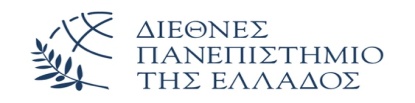 ΣΧΟΛΗ ………………………………………..ΤΜΗΜΑ……………………………………..ΕΙΔΙΚΗ ΣΥΜΒΑΣΗ ΕΡΓΑΣΙΑΣ ΓΙΑ ΤΗΝ ΠΡΑΚΤΙΚΗ  ΑΣΚΗΣΗ ΦΟΙΤΗΤΩΝ/ΦΟΙΤΗΤΡΙΩΝ  ΤΟΥ ΔΙΕΘΝΟΥΣ ΠΑΝΕΠΙΣΤΗΜΙΟΥ ΤΗΣ ΕΛΛΑΔΟΣΜεταξύ του φορέα απασχόλησης …..………. που εκπροσωπείται νόμιμα από τον /την ………………………..και του Προέδρου του Τμήματος …………………………………………………………………… της Σχολής ……………………………του Διεθνούς Πανεπιστημίου της Ελλάδος (ΔΙ.ΠΑ.Ε.) ή του εξουσιοδοτημένου εκπροσώπου του και σύμφωνα με την κοινή απόφαση Ε5/1797-20-03-86 των Υπουργών Παιδείας και Θρησκευμάτων και Εργασίας, συνάπτεται Ειδική Σύμβαση Εργασίας για την πρακτική άσκηση του/της………………………………… του ……………….. με αριθμό μητρώου …………………που έχει εγγραφεί για πρώτη φορά στο Τμήμα ……………………………………..για το χρονικό διάστημα από ……………μέχρι με τους παρακάτω όρους:Ο/Η ασκούμενος/ασκούμενη στον χώρο της εργασίας του υποχρεούται να ακολουθεί το ωράριο λειτουργίας του Φορέα Απασχόλησης, ήτοι οκτάωρο πενθήμερη εργασία, τους κανονισμούς εργασίας και τους ισχύοντες κανόνες υγιεινής και ασφάλειας καθώς και κάθε άλλη ρύθμιση ή κανονισμό που ισχύει για τον προσωπικό του φορέα απασχόλησης. Για την συμμόρφωση του/της ασκούμενου/ασκούμενης με τα παραπάνω, ισχύουν τα αναφερόμενα στην παράγραφο 4, εδάφιο α. της Ε5/1797/86 κοινής απόφασης. Ως τόπος εκτέλεσης του προς ανάθεσης έργου ορίζεται η έδρα ή υποκατάστημα του φορέα απασχόλησης κατόπιν υπόδειξης του τελευταίου.Η πρακτική άσκηση συνεπώς και η Ειδική αυτή Σύμβαση, λήγουν αυτοδικαίως, με το πέρας της υποχρέωσης για άσκηση του/της  φοιτητή/φοιτήτριας. Ο/Η ασκούμενος/ασκούμενη φοιτητής/φοιτήτρια εκτός από το δικαίωμα της αποζημίωσης και ασφάλισης έναντι επαγγελματικού κινδύνου, δεν αποκτά κανένα άλλο δικαίωμα εργασιακής ή συνταξιοδοτικής μορφής, σύμφωνα με τις διατάξεις της παρ. 1 του άρθρου 12 του Ν. 1351/83 (ΦΕΚ 56/τ. Α΄/26-04-1983).Ο φορέας απασχόλησης, στο πλαίσιο της κοινωνικής του αποστολής, αλλά και των δυνατοτήτων του, υποχρεούται να συμβάλλει, κατά τον καλύτερο δυνατό τρόπο, στην αρτιότερη εκπαίδευση του ασκούμενου/ασκούμενης. Ο φορέας απασχόλησης δύναται  να καταβάλλει κάθε μήνα κατ΄ ελάχιστο το ποσό των  _____________Ευρώ. Σε περίπτωση Δημόσιου Φορέα Απασχόλησης η μηνιαία αποζημίωση Π.Α. φοιτητή/φοιτήτριας καθορίζεται κατ' ελάχιστο στο ποσό των_____________Ευρώ. Ο φορέας απασχόλησης αναλαμβάνει, επιπλέον, την υποχρέωση να καταβάλλει μηνιαίως ασφαλιστική κάλυψη 1% κατά επαγγελματικού κινδύνου επί του τεκμαρτού ημερομισθίου της 12ης ασφαλιστικής κλάσης του ΙΚΑ, όπως ισχύει κάθε φορά (ΚΥΑ Ε5/1303/86 (ΦΕΚ 168/τ. Β/10.4.86)&ΚΥΑ Ε5/347/15-2-95 και Εγκύκλιοι του ΙΚΑ 100/124/29.5.86, Α24/375/29.5.86 και Α24/370/5/21-12-94). Ο φορέας απασχόλησης οφείλει να απασχολεί τον/την ασκούμενο/ασκούμενη στο πλαίσιο του περιγράμματος πρακτικής άσκησης της ειδικότητας του/της σε συνεργασία με τον Επιστημονικό Υπεύθυνο και τον επόπτη του Τμήματος προέλευσης του/της ασκούμενου/ασκούμενης φοιτητή/τριας.Το τμήμα προέλευσης και ο υπεύθυνος εποπτείας από την πλευρά του φορέα απασχόλησης οφείλουν να φροντίσουν για την πρόσθετη ενημέρωση του/της ασκούμενου/ασκούμενης φοιτητή/φοιτήτριας σε θέματα ασφάλειας εργασίας και την παροχή του απαραίτητου εξοπλισμού εφόσον αυτό απαιτείται.Ο/Η ασκούμενος/ασκούμενη φοιτητής/φοιτήτρια δέχεται όλους τους όρους της παρούσας Ειδικής Σύμβασης και την προσυπογράφει.Η παρούσα Ειδική Σύμβαση συντάχθηκε σε τρία αντίγραφα, ένα για το φορέα απασχόλησης, ένα για το Διεθνές Πανεπιστήμιο της Ελλάδος (ΔΙ.ΠΑ.Ε.) και ένα για τον/την  ασκούμενο/ασκούμενη φοιτητή/φοιτήτρια.Θεσσαλονίκη…/…/…ΟΙ ΣΥΜΒΑΛΛΟΜΕΝΟΙΓια  τον φορέα απασχόλησης                                                                                      Για το τμήμα                                        Ο ΠΡΟΕΔΡΟΣ                                                                                        ΠΡΟΣΥΠΟΓΡΑΦΕΙ	Ο/Η ασκούμενος/ασκούμενη φοιτητής/φοιτήτρια